igus expands 3D printing service by injection moulding with printed toolsMany designers in the industrial sector rely on wear-resistant, high-performance plastic parts for use wherever there is friction between two surfaces. To ensure they get their special plastic part, igus has integrated its Print2Mould process in its online 3D printing service. With a printed tool, the component is manufactured by injection moulding. To do this, the user simply uploads the STEP file of the part into the 3D printing service (www.igus.co.uk/iglidur-designer), selects the material and requests a quotation. Specifications on the material properties as well as the precision, flexural strength and the price help with the choice.The main advantage of using this combined service is that the designer can select from any of the 55 iglidur material. These include, the FDA-compliant materials iglidur A350 and A181 for use in the food industry, iglidur L500 for the automotive sector, and iglidur X for high-temperature applications. In addition to the materials used in the Print2Mould process, the designer has the opportunity to print their part using the SLS process in iglidur I3 or iglidur I6 or using the FDM process with iglidur filaments. The price for production, including the costs for the injection moulding tool as well as information about the material, precision and flexural strength are shown online. After selecting the appropriate material, the designer can enter the quantity and directly request a quotation from igus. The injection-moulded special solutions are delivered after 10 working days.For more information about the new serives, please visit: www.igus.co.uk/iglidur-designer or call igus directly on: 01604 677240igus resources:About igus:Based in Northampton in the UK and with global headquarters in Cologne, Germany, igus is a leading international manufacturer of energy chain systems and polymer plain bearings. The family-run company is represented in 35 countries and employs 4,150 people around the world. In 2018, igus generated a turnover of 748 million euros with motion plastics, plastic components for moving applications.With plastic bearing experience since 1964, cable carrier experience since 1971 and continuous-flex cable experience since 1989, igus provides the right solution based on 100,000 products available from stock, with between 1,500 and 2,500 new product introductions each year. igus operates the largest test laboratories and factories in its sector to offer customers quick turnaround times on innovative products and solutions tailored to their needs.The terms igus, Apiro, chainflex, CFRIP, conprotect, CTD, drylin, dry-tech, dryspin, easy chain, e-chain, e-chain systems, e-ketten, e-kettensysteme, e-skin, flizz, ibow, igear, iglidur, igubal, kineKIT, manus, motion plastics, pikchain, plastics for longer life, readychain, readycable, ReBeL, speedigus, triflex, robolink, and xiros are protected by trademark laws in the Federal Republic of Germany and internationally, where applicable.All other registered trademarks and trademarks are the property of their respective owners.For further information, please contact: Megan Campbell, igusTel: 01604 677240Email: mcampbell@igus.co.ukDulcie Elliot, PublitekTel: 01582 390980Email: dulcie.elliot@publitek.com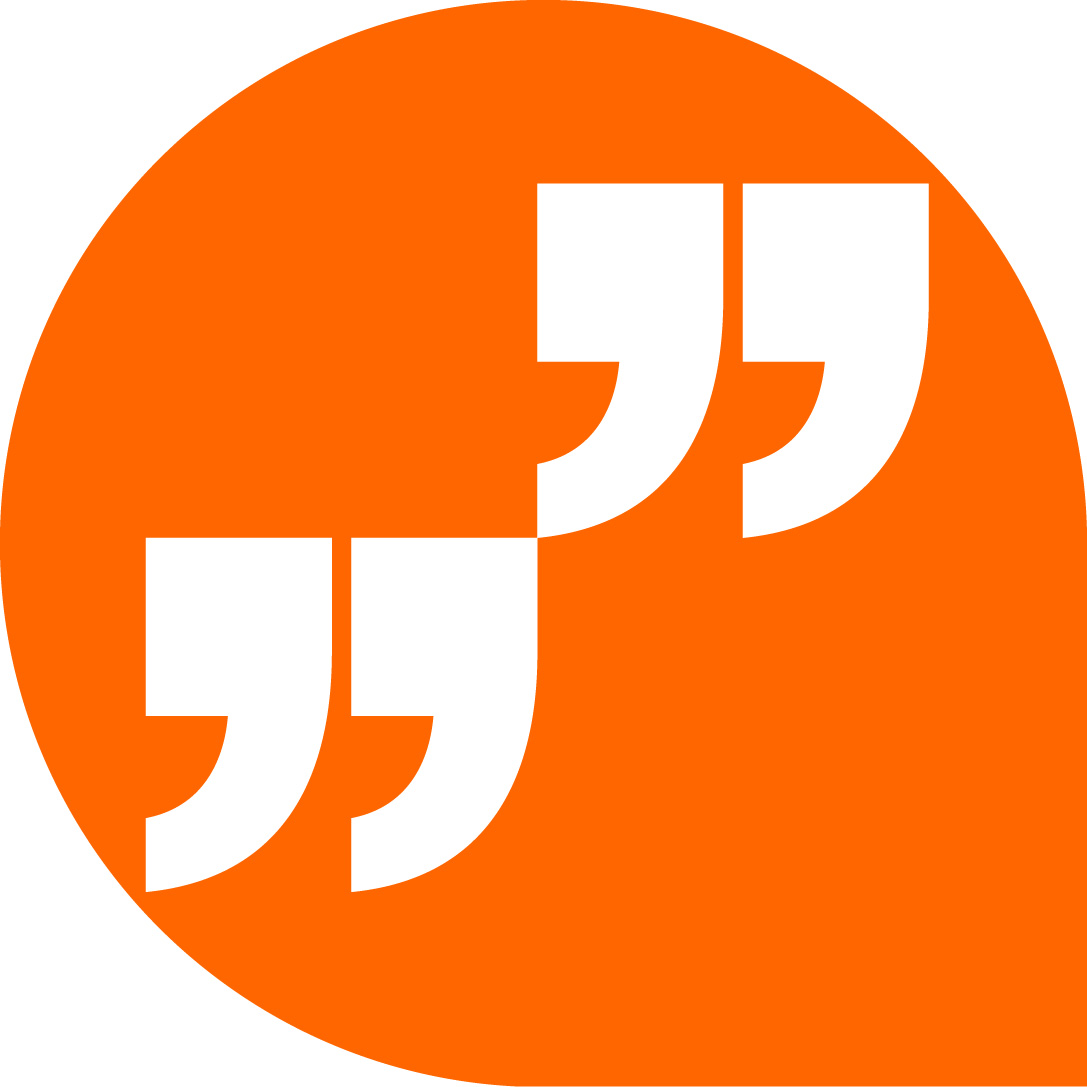 LiveChat with our technical team at igus.co.uk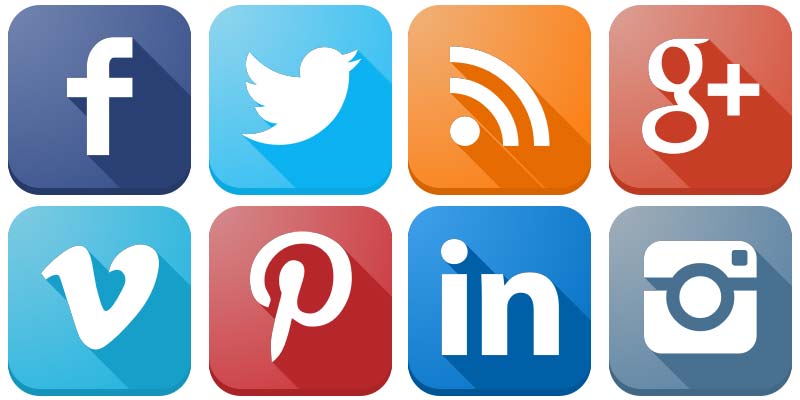 Follow us at twitter.com/igusUK 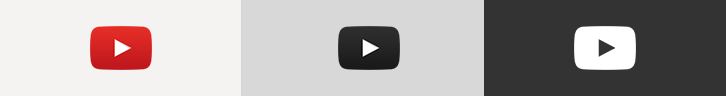 Watch our videos at igus.co.uk/YouTubeConnect to us at igus.co.uk/Facebook 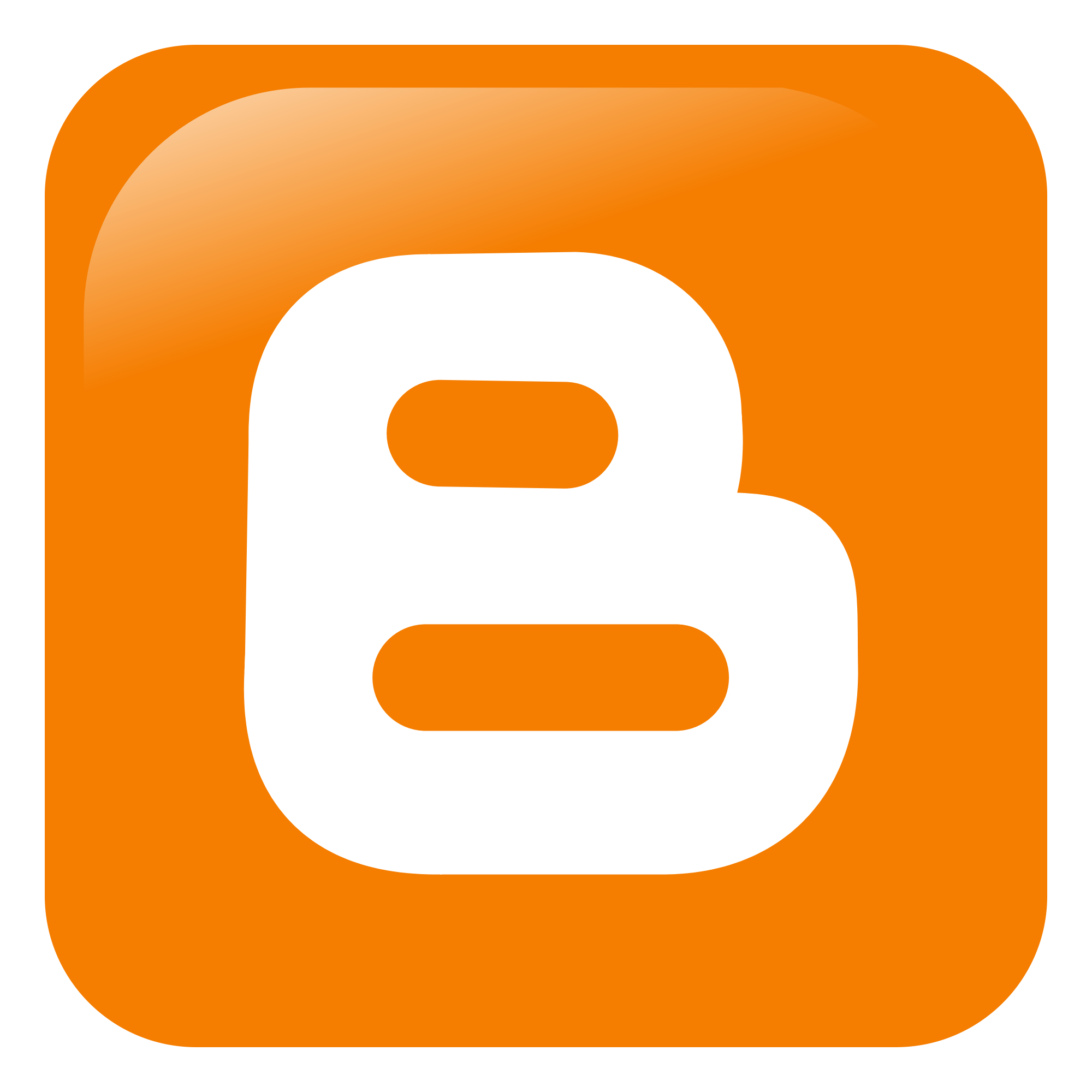 Read our blog at blog.igus.co.uk 